Сообщение о возможном установлении публичного сервитутаПриложение № 1 к                                                                                                Постановлению Администрации  муниципального района «Качугский район»                                                                                          №     от  «    »    2023 г.      СХЕМА РАСПОЛОЖЕНИЯ  ГРАНИЦ  ПУБЛИЧНОГО СЕРВИТУТА№Наименование информации Информация 1 наименование уполномоченного органа, которым рассматривается ходатайство об установлении публичного сервитутаАдминистрация муниципального района «Качугский район»2цели установления публичного сервитутаДля строительства объекта электросетевого хозяйства «ВЛ 0,4 Кв от КТП 4-621 с. Буредай» инв. 6000800445 (ТР 3872/22) необходимого для подключения (технологического присоединения) к сетям инженерно-технического обеспечения  3адрес или иное описание местоположения земельного участка (участков), в отношении которого испрашивается публичный сервитутИркутская область, Качугский район,                            Буредай, в отношении земельного участка, государственная собственность на которую не разграничена и части земельного участка с кадастровым № 38:08:000000:936 (схема прилагается) 4адрес, по которому заинтересованные лица могут ознакомиться с поступившим ходатайством об установлении публичного сервитута и прилагаемым к нему описанием местоположения границ публичного сервитута, подать заявления об учете прав на земельные участки, а также срок подачи указанных заявлений, время приема заинтересованных лиц для ознакомления с поступившим ходатайством об установлении публичного сервитутаИркутская область,  Качугский район,  п. Качуг ул. Л. Событий, 29Время приема: Понедельник - четверг  с 08-00 до 15-00  с 12-00до 13-00 перерыв на обедСрок подачи заявлений  –в течение 30 дней со дня опубликования настоящего сообщения5официальные сайты в информационно-телекоммуникационной сети "Интернет", на которых размещается сообщение о поступившем ходатайстве об установлении публичного сервитутаhttps://kachug.irkmo.ru/http://butakovo.3dn.ru/6реквизиты решений об утверждении документа территориального планирования, документации по планировке территории, программ комплексного развития систем коммунальной инфраструктуры поселения, городского округа, а также информацию об инвестиционной программе субъекта естественных монополий, организации коммунального комплекса, указанных в ходатайстве об установлении публичного сервитутаРешение Думы Бутаковского сельского поселения от 14.06.2017 года № 133 (в редакции от 13.05.2020 № 75) «Об утверждении генерального плана Бутаковского муниципального образования Качугского района Иркутской области»  Решение Думы Бутаковского сельского поселения от 26.12.2013 года № 53 (в редакции от 18.08.2020 № 80) «Об утверждении правил землепользования и застройки Бутаковского муниципального образования»7сведения об официальных сайтах в информационно-телекоммуникационной сети "Интернет", на которых размещены утвержденные документы территориального планирования, документация по планировке территории, программа комплексного развития систем коммунальной инфраструктуры поселения, городского округа, инвестиционная программа субъекта естественных монополий, организации коммунального комплекса, которые указаны в ходатайстве об установлении публичного сервитутаhttp://butakovo.3dn.ru/8описание местоположения границ публичного сервитутаСхема расположения границ публичного сервитута прилагается  9кадастровые номера земельных участков (при их наличии), в отношении которых испрашивается публичный сервитут  38:08:000000:936Система координат МСК -38, зона 4Система координат МСК -38, зона 4Система координат МСК -38, зона 4Публичный сервитут испрашивается на земельном участке с кадастровым номером 38:08:000000:936 – 27м2Публичный сервитут испрашивается на земельном участке с кадастровым номером 38:08:000000:936 – 27м2Публичный сервитут испрашивается на земельном участке с кадастровым номером 38:08:000000:936 – 27м2Публичный сервитут испрашивается на землях государственная собственность, на которые не разграничена (в границах населенного пункта д.Буредай) – 80 м2Публичный сервитут испрашивается на землях государственная собственность, на которые не разграничена (в границах населенного пункта д.Буредай) – 80 м2Публичный сервитут испрашивается на землях государственная собственность, на которые не разграничена (в границах населенного пункта д.Буредай) – 80 м2Публичный сервитут испрашивается на землях государственная собственность, на которые не разграничена (на землях сельскохозяйственного назначения) – 820 м2Публичный сервитут испрашивается на землях государственная собственность, на которые не разграничена (на землях сельскохозяйственного назначения) – 820 м2Публичный сервитут испрашивается на землях государственная собственность, на которые не разграничена (на землях сельскохозяйственного назначения) – 820 м2Обозначение характерных точек границКоординаты, мКоординаты, мОбозначение характерных точек границXY123н1594224.924271455.61н2594225.114271456.59н3594224.134271456.78н4594223.994271456.07н5594223.944271455.80н6594223.754271455.84н7594225.824271468.99н8594370.144271452.30н9594400.714271491.12н10594404.244271488.34н11594401.464271484.80н12594372.124271447.54н13594356.314271449.37н14594241.114271462.69н15594229.594271464.02н16594228.174271454.98н1594224.924271455.61Площадь, кв.м.Цель установления публичного сервитута927в целях строительства объекта электросетевого хозяйства: «ВЛ-04кВ  от КТП 4-621  с. Буpедай", инв. 6000800445 (ТР 3872/22)» необходимого для подключения (технологического присоединения) к сетям инженерно-технического обеспечения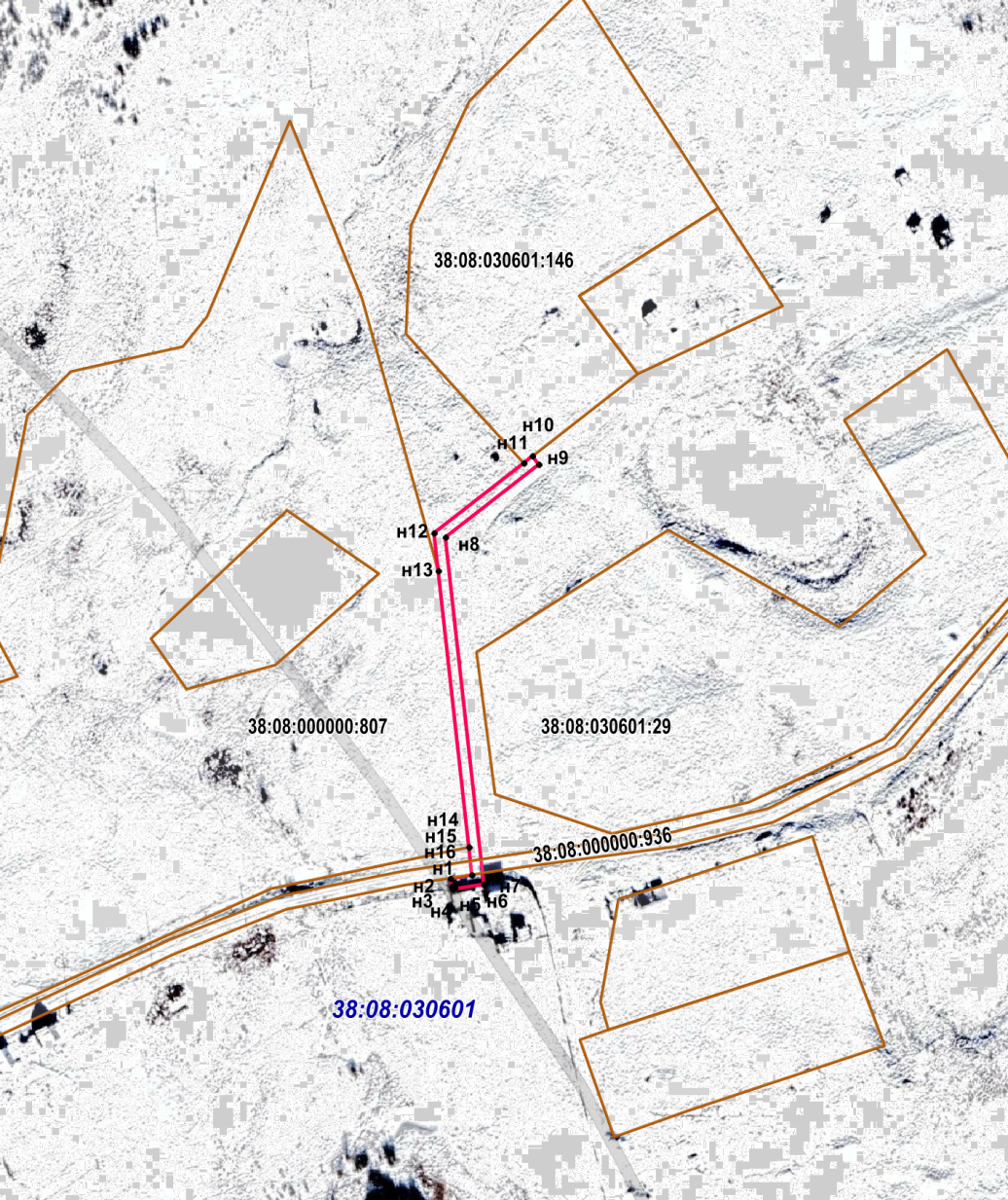 Масштаб 1: 6000        Условные обозначения:               -- граница образуемой части  земельного участка (проектные границы публичного сервитута);               -- граница земельного участка, сведения о котором внесены в ЕГРН;        38:08:030601 – кадастровый номер квартала          38:08:000000:936– кадастровый номер земельного участка;            н1 – поворотная точка